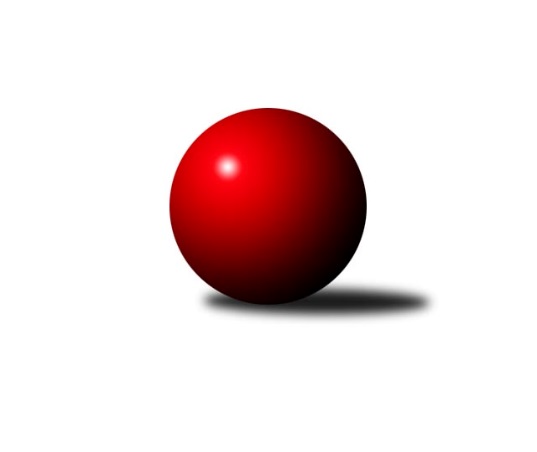 Č.6Ročník 2022/2023	25.5.2024 Východočeská soutěž skupina B 2022/2023Statistika 6. kolaTabulka družstev:		družstvo	záp	výh	rem	proh	skore	sety	průměr	body	plné	dorážka	chyby	1.	SKK Náchod D	6	6	0	0	60 : 12 	(23.0 : 9.0)	1726	12	1188	538	29.3	2.	HC Březovice	6	4	0	2	45 : 27 	(22.0 : 14.0)	1563	8	1098	465	39.5	3.	SKK Třebechovice p/O B	6	4	0	2	36 : 36 	(6.0 : 14.0)	1633	8	1126	508	34.8	4.	SKK Náchod C	6	2	0	4	36 : 36 	(24.0 : 16.0)	1590	4	1136	453	39.2	5.	SKK Jičín C	6	2	0	4	31 : 41 	(14.0 : 14.0)	1614	4	1155	459	43.2	6.	SKPK DONAP H. Králové B	5	2	0	3	22 : 38 	(12.0 : 16.0)	1601	4	1103	498	32.2	7.	SKPK DONAP H. Králové C	6	2	0	4	28 : 44 	(14.0 : 22.0)	1516	4	1107	409	44.2	8.	KK Zalabák Smiřice C	5	1	0	4	18 : 42 	(15.0 : 25.0)	1507	2	1088	419	55Tabulka doma:		družstvo	záp	výh	rem	proh	skore	sety	průměr	body	maximum	minimum	1.	HC Březovice	4	4	0	0	38 : 10 	(20.0 : 12.0)	1530	8	1567	1484	2.	SKK Třebechovice p/O B	4	3	0	1	28 : 20 	(5.0 : 5.0)	1569	6	1586	1555	3.	SKK Náchod D	2	2	0	0	20 : 4 	(13.0 : 3.0)	1772	4	1781	1762	4.	SKK Náchod C	3	2	0	1	24 : 12 	(13.0 : 3.0)	1695	4	1779	1646	5.	SKPK DONAP H. Králové B	3	2	0	1	20 : 16 	(7.0 : 5.0)	1706	4	1785	1643	6.	SKPK DONAP H. Králové C	3	2	0	1	20 : 16 	(12.0 : 12.0)	1636	4	1679	1611	7.	SKK Jičín C	2	1	0	1	9 : 15 	(0.0 : 4.0)	1593	2	1613	1573	8.	KK Zalabák Smiřice C	2	1	0	1	8 : 16 	(7.0 : 9.0)	1530	2	1554	1506Tabulka venku:		družstvo	záp	výh	rem	proh	skore	sety	průměr	body	maximum	minimum	1.	SKK Náchod D	4	4	0	0	40 : 8 	(10.0 : 6.0)	1729	8	1793	1689	2.	SKK Jičín C	4	1	0	3	22 : 26 	(14.0 : 10.0)	1619	2	1662	1552	3.	SKK Třebechovice p/O B	2	1	0	1	8 : 16 	(1.0 : 9.0)	1666	2	1698	1633	4.	HC Březovice	2	0	0	2	7 : 17 	(2.0 : 2.0)	1579	0	1582	1576	5.	SKK Náchod C	3	0	0	3	12 : 24 	(11.0 : 13.0)	1554	0	1635	1498	6.	KK Zalabák Smiřice C	3	0	0	3	10 : 26 	(8.0 : 16.0)	1499	0	1576	1391	7.	SKPK DONAP H. Králové B	2	0	0	2	2 : 22 	(5.0 : 11.0)	1548	0	1696	1400	8.	SKPK DONAP H. Králové C	3	0	0	3	8 : 28 	(2.0 : 10.0)	1525	0	1673	1427Tabulka podzimní části:		družstvo	záp	výh	rem	proh	skore	sety	průměr	body	doma	venku	1.	SKK Náchod D	6	6	0	0	60 : 12 	(23.0 : 9.0)	1726	12 	2 	0 	0 	4 	0 	0	2.	HC Březovice	6	4	0	2	45 : 27 	(22.0 : 14.0)	1563	8 	4 	0 	0 	0 	0 	2	3.	SKK Třebechovice p/O B	6	4	0	2	36 : 36 	(6.0 : 14.0)	1633	8 	3 	0 	1 	1 	0 	1	4.	SKK Náchod C	6	2	0	4	36 : 36 	(24.0 : 16.0)	1590	4 	2 	0 	1 	0 	0 	3	5.	SKK Jičín C	6	2	0	4	31 : 41 	(14.0 : 14.0)	1614	4 	1 	0 	1 	1 	0 	3	6.	SKPK DONAP H. Králové B	5	2	0	3	22 : 38 	(12.0 : 16.0)	1601	4 	2 	0 	1 	0 	0 	2	7.	SKPK DONAP H. Králové C	6	2	0	4	28 : 44 	(14.0 : 22.0)	1516	4 	2 	0 	1 	0 	0 	3	8.	KK Zalabák Smiřice C	5	1	0	4	18 : 42 	(15.0 : 25.0)	1507	2 	1 	0 	1 	0 	0 	3Tabulka jarní části:		družstvo	záp	výh	rem	proh	skore	sety	průměr	body	doma	venku	1.	SKPK DONAP H. Králové C	0	0	0	0	0 : 0 	(0.0 : 0.0)	0	0 	0 	0 	0 	0 	0 	0 	2.	HC Březovice	0	0	0	0	0 : 0 	(0.0 : 0.0)	0	0 	0 	0 	0 	0 	0 	0 	3.	SKK Náchod C	0	0	0	0	0 : 0 	(0.0 : 0.0)	0	0 	0 	0 	0 	0 	0 	0 	4.	SKK Třebechovice p/O B	0	0	0	0	0 : 0 	(0.0 : 0.0)	0	0 	0 	0 	0 	0 	0 	0 	5.	SKPK DONAP H. Králové B	0	0	0	0	0 : 0 	(0.0 : 0.0)	0	0 	0 	0 	0 	0 	0 	0 	6.	SKK Náchod D	0	0	0	0	0 : 0 	(0.0 : 0.0)	0	0 	0 	0 	0 	0 	0 	0 	7.	KK Zalabák Smiřice C	0	0	0	0	0 : 0 	(0.0 : 0.0)	0	0 	0 	0 	0 	0 	0 	0 	8.	SKK Jičín C	0	0	0	0	0 : 0 	(0.0 : 0.0)	0	0 	0 	0 	0 	0 	0 	0 Zisk bodů pro družstvo:		jméno hráče	družstvo	body	zápasy	v %	dílčí body	sety	v %	1.	Miloš Voleský 	SKK Náchod D 	10	/	5	(100%)		/		(%)	2.	Tomáš Pavlata 	SKK Jičín C 	10	/	6	(83%)		/		(%)	3.	Denis Džbánek 	SKPK DONAP H. Králové C 	10	/	6	(83%)		/		(%)	4.	Tomáš Doucha 	SKK Náchod C 	8	/	4	(100%)		/		(%)	5.	Dana Adamů 	SKK Náchod D 	8	/	4	(100%)		/		(%)	6.	Jaroslav Hažva 	KK Zalabák Smiřice C 	8	/	4	(100%)		/		(%)	7.	Jiří Tesař 	SKK Náchod D 	8	/	4	(100%)		/		(%)	8.	Miloš Čížek 	HC Březovice  	8	/	5	(80%)		/		(%)	9.	Vladimír Řeháček 	SKK Jičín C 	8	/	5	(80%)		/		(%)	10.	Jiří Hakl 	HC Březovice  	7	/	6	(58%)		/		(%)	11.	Luděk Sukup 	KK Zalabák Smiřice C 	6	/	5	(60%)		/		(%)	12.	Josef Pardubský 	SKPK DONAP H. Králové B 	6	/	5	(60%)		/		(%)	13.	Milan Hurdálek 	SKK Náchod C 	6	/	5	(60%)		/		(%)	14.	Jaroslav Gütler 	SKPK DONAP H. Králové B 	6	/	5	(60%)		/		(%)	15.	Miroslav Hejnyš 	SKK Náchod C 	6	/	6	(50%)		/		(%)	16.	Vratislav Fikar 	HC Březovice  	6	/	6	(50%)		/		(%)	17.	Oldřich Motyčka 	SKK Třebechovice p/O B 	6	/	6	(50%)		/		(%)	18.	Petr Březina 	SKK Třebechovice p/O B 	4	/	2	(100%)		/		(%)	19.	Antonín Martinec 	SKK Náchod C 	4	/	4	(50%)		/		(%)	20.	Lenka Peterová 	SKK Třebechovice p/O B 	4	/	4	(50%)		/		(%)	21.	Miroslav Tomeš 	SKK Náchod D 	4	/	4	(50%)		/		(%)	22.	Milena Mankovecká 	SKK Náchod D 	4	/	5	(40%)		/		(%)	23.	Petr Slavík 	HC Březovice  	4	/	5	(40%)		/		(%)	24.	Zdeněk Zahálka 	SKK Třebechovice p/O B 	4	/	5	(40%)		/		(%)	25.	Roman Klíma 	SKPK DONAP H. Králové C 	4	/	6	(33%)		/		(%)	26.	Jonáš Bezdíček 	SKPK DONAP H. Králové C 	4	/	6	(33%)		/		(%)	27.	Zbyněk Hercík 	SKK Jičín C 	3	/	5	(30%)		/		(%)	28.	Jaromír Písecký 	HC Březovice  	2	/	1	(100%)		/		(%)	29.	Stanislav Oubram 	HC Březovice  	2	/	1	(100%)		/		(%)	30.	Antonín Baďura 	SKK Náchod C 	2	/	1	(100%)		/		(%)	31.	Jaroslav Dlohoška 	SKK Náchod D 	2	/	2	(50%)		/		(%)	32.	Nikola Voglová 	SKPK DONAP H. Králové C 	2	/	3	(33%)		/		(%)	33.	Miroslav Langr 	SKK Jičín C 	2	/	3	(33%)		/		(%)	34.	Filip Petera 	SKK Třebechovice p/O B 	2	/	3	(33%)		/		(%)	35.	Jiří Doucha st.	SKK Náchod C 	2	/	4	(25%)		/		(%)	36.	Jiří Prokop 	SKPK DONAP H. Králové B 	2	/	5	(20%)		/		(%)	37.	Bohuslav Trejtnar 	SKPK DONAP H. Králové C 	0	/	1	(0%)		/		(%)	38.	David Lukášek 	KK Zalabák Smiřice C 	0	/	1	(0%)		/		(%)	39.	Vít Paliarik 	KK Zalabák Smiřice C 	0	/	1	(0%)		/		(%)	40.	Václav Prokop 	KK Zalabák Smiřice C 	0	/	2	(0%)		/		(%)	41.	Alena Prokopová 	SKPK DONAP H. Králové B 	0	/	2	(0%)		/		(%)	42.	Aleš Černilovský 	KK Zalabák Smiřice C 	0	/	2	(0%)		/		(%)	43.	Luděk Vohralík 	SKK Třebechovice p/O B 	0	/	3	(0%)		/		(%)	44.	Irena Šrajerová 	SKPK DONAP H. Králové B 	0	/	3	(0%)		/		(%)	45.	Milan Seidl 	KK Zalabák Smiřice C 	0	/	5	(0%)		/		(%)	46.	František Čermák 	SKK Jičín C 	0	/	5	(0%)		/		(%)Průměry na kuželnách:		kuželna	průměr	plné	dorážka	chyby	výkon na hráče	1.	SKK Nachod, 1-4	1692	1177	515	34.1	(423.2)	2.	Hradec Králové, 1-4	1656	1156	500	34.5	(414.1)	3.	SKK Jičín, 1-2	1621	1142	478	38.3	(405.3)	4.	Třebechovice, 1-2	1571	1103	467	37.8	(392.8)	5.	Smiřice, 1-2	1562	1121	441	52.3	(390.7)	6.	Březovice, 1-2	1479	1073	406	50.5	(369.9)Nejlepší výkony na kuželnách:SKK Nachod, 1-4SKK Náchod D	1793	1. kolo	Jiří Tesař 	SKK Náchod D	476	3. koloSKK Náchod D	1781	3. kolo	Jiří Tesař 	SKK Náchod D	476	1. koloSKK Náchod C	1779	5. kolo	Tomáš Doucha 	SKK Náchod C	469	5. koloSKK Náchod D	1762	5. kolo	Miroslav Hejnyš 	SKK Náchod C	463	5. koloSKPK DONAP H. Králové B	1696	5. kolo	Dana Adamů 	SKK Náchod D	455	3. koloSKK Náchod C	1661	3. kolo	Milena Mankovecká 	SKK Náchod D	450	5. koloSKK Náchod C	1646	1. kolo	Miloš Voleský 	SKK Náchod D	450	1. koloSKK Třebechovice p/O B	1633	5. kolo	Josef Pardubský 	SKPK DONAP H. Králové B	449	5. koloSKK Jičín C	1600	3. kolo	Dana Adamů 	SKK Náchod D	448	5. koloKK Zalabák Smiřice C	1576	3. kolo	Oldřich Motyčka 	SKK Třebechovice p/O B	446	5. koloHradec Králové, 1-4SKPK DONAP H. Králové B	1785	1. kolo	Jaroslav Gütler 	SKPK DONAP H. Králové B	492	1. koloSKPK DONAP H. Králové B	1720	6. kolo	Josef Pardubský 	SKPK DONAP H. Králové B	477	1. koloSKK Náchod D	1718	2. kolo	Lenka Peterová 	SKK Třebechovice p/O B	461	2. koloSKK Třebechovice p/O B	1698	2. kolo	Roman Klíma 	SKPK DONAP H. Králové C	456	6. koloSKPK DONAP H. Králové B	1691	2. kolo	Jiří Prokop 	SKPK DONAP H. Králové B	451	6. koloSKPK DONAP H. Králové C	1679	6. kolo	Jaroslav Hažva 	KK Zalabák Smiřice C	450	4. koloSKPK DONAP H. Králové C	1673	1. kolo	Luděk Sukup 	KK Zalabák Smiřice C	447	4. koloSKK Jičín C	1662	6. kolo	Luděk Sukup 	KK Zalabák Smiřice C	446	6. koloSKPK DONAP H. Králové B	1643	4. kolo	Jiří Prokop 	SKPK DONAP H. Králové B	445	2. koloSKK Náchod C	1635	4. kolo	Miloš Voleský 	SKK Náchod D	445	2. koloSKK Jičín, 1-2SKK Náchod D	1717	4. kolo	Miloš Voleský 	SKK Náchod D	488	4. koloSKK Jičín C	1613	2. kolo	Tomáš Pavlata 	SKK Jičín C	449	4. koloHC Březovice 	1582	2. kolo	Tomáš Pavlata 	SKK Jičín C	436	2. koloSKK Jičín C	1573	4. kolo	Vratislav Fikar 	HC Březovice 	427	2. kolo		. kolo	Dana Adamů 	SKK Náchod D	421	4. kolo		. kolo	Miroslav Tomeš 	SKK Náchod D	406	4. kolo		. kolo	Vladimír Řeháček 	SKK Jičín C	406	2. kolo		. kolo	Jiří Tesař 	SKK Náchod D	402	4. kolo		. kolo	Zbyněk Hercík 	SKK Jičín C	402	2. kolo		. kolo	Jiří Hakl 	HC Březovice 	402	2. koloTřebechovice, 1-2SKK Náchod D	1689	6. kolo	Oldřich Motyčka 	SKK Třebechovice p/O B	439	4. koloSKK Třebechovice p/O B	1586	3. kolo	Oldřich Motyčka 	SKK Třebechovice p/O B	438	1. koloSKK Třebechovice p/O B	1581	4. kolo	Dana Adamů 	SKK Náchod D	437	6. koloHC Březovice 	1576	4. kolo	Tomáš Pavlata 	SKK Jičín C	437	1. koloSKK Třebechovice p/O B	1555	6. kolo	Oldřich Motyčka 	SKK Třebechovice p/O B	436	3. koloSKK Třebechovice p/O B	1555	1. kolo	Miloš Voleský 	SKK Náchod D	435	6. koloSKK Jičín C	1552	1. kolo	Zdeněk Zahálka 	SKK Třebechovice p/O B	435	4. koloSKPK DONAP H. Králové C	1476	3. kolo	Oldřich Motyčka 	SKK Třebechovice p/O B	421	6. kolo		. kolo	Filip Petera 	SKK Třebechovice p/O B	419	6. kolo		. kolo	Petr Slavík 	HC Březovice 	412	4. koloSmiřice, 1-2SKK Jičín C	1661	5. kolo	Tomáš Pavlata 	SKK Jičín C	456	5. koloKK Zalabák Smiřice C	1554	2. kolo	Zbyněk Hercík 	SKK Jičín C	422	5. koloSKK Náchod C	1530	2. kolo	Luděk Sukup 	KK Zalabák Smiřice C	411	2. koloKK Zalabák Smiřice C	1506	5. kolo	Vladimír Řeháček 	SKK Jičín C	410	5. kolo		. kolo	Jaroslav Hažva 	KK Zalabák Smiřice C	410	2. kolo		. kolo	Luděk Sukup 	KK Zalabák Smiřice C	406	5. kolo		. kolo	Antonín Baďura 	SKK Náchod C	401	2. kolo		. kolo	Miroslav Hejnyš 	SKK Náchod C	395	2. kolo		. kolo	Václav Prokop 	KK Zalabák Smiřice C	394	2. kolo		. kolo	Vít Paliarik 	KK Zalabák Smiřice C	383	5. koloBřezovice, 1-2HC Březovice 	1567	6. kolo	Vratislav Fikar 	HC Březovice 	416	1. koloHC Březovice 	1545	1. kolo	Jiří Hakl 	HC Březovice 	411	6. koloHC Březovice 	1524	5. kolo	Stanislav Oubram 	HC Březovice 	411	6. koloSKK Náchod C	1498	6. kolo	Vratislav Fikar 	HC Březovice 	409	5. koloHC Březovice 	1484	3. kolo	Jiří Hakl 	HC Březovice 	407	5. koloSKPK DONAP H. Králové C	1427	5. kolo	Jaroslav Hažva 	KK Zalabák Smiřice C	406	1. koloSKPK DONAP H. Králové B	1400	3. kolo	Tomáš Doucha 	SKK Náchod C	404	6. koloKK Zalabák Smiřice C	1391	1. kolo	Miroslav Hejnyš 	SKK Náchod C	402	6. kolo		. kolo	Petr Slavík 	HC Březovice 	395	3. kolo		. kolo	Roman Klíma 	SKPK DONAP H. Králové C	388	5. koloČetnost výsledků:	9.0 : 3.0	1x	8.0 : 4.0	9x	4.0 : 8.0	2x	2.0 : 10.0	2x	12.0 : 0.0	2x	10.0 : 2.0	6x	0.0 : 12.0	2x